บันทึกข้อความ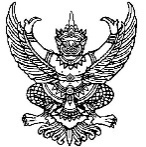 ส่วนราชการ   โรงเรียนอนุบาลพระบรมราชานุสรณ์ดอนเจดีย์ ที่         ศธ.04161.145 /พิเศษ				วันที่     31  มีนาคม ๒๕63เรื่อง     รายงานการพัฒนาคุณภาพผู้เรียนชั้นประถมศึกษาปีที่ 6 ประจำปีการศึกษา 2562เรียน  ผู้อำนวยการ โรงเรียนอนุบาลพระบรมราชานุสรณ์ดอนเจดีย์ตามที่ ข้าพเจ้า นางสาวกาญจนา กาฬภักดี ปฏิบัติหน้าที่หัวหน้าสายชั้นประถมศึกษาปีที่ 6  และคณะครู     สายชั้นประถมศึกษาปีที่ 6 ได้รับมอบหมายให้ปฏิบัติหน้าที่จัดการเรียนการสอน และประเมินผลการเรียนรู้ให้กับนักเรียน   ชั้นประถมศึกษาปีที่ 6 ปีการศึกษา 2562 นั้น บัดนี้ ได้ดำเนินการดังกล่าวเสร็จสิ้น เรียบร้อยแล้ว จึงขอรายงานการพัฒนาคุณภาพผู้เรียนชั้นประถมศึกษาปีที่ 6 ปีการศึกษา 2562 รายละเอียดปรากฏตามเอกสารที่แนบมาพร้อมกันนี้จึงเรียนมาเพื่อโปรดทราบ						ลงชื่อ	(นางสาวกาญจนา กาฬภักดี)	               ตำแหน่ง หัวหน้าสายชั้นประถมศึกษาปีที่ 6	            โรงเรียนอนุบาลพระบรมราชานุสรณ์ดอนเจดีย์ความคิดเห็นของผู้บริหาร ………………………………………………………………………………………………………………………………………………………………………………………………………………………ลงชื่อ             (นางจันทิมา  อัชชะสวัสดิ์)ผู้อำนวยการโรงเรียนอนุบาลพระบรมราชานุสรณ์ดอนเจดีย์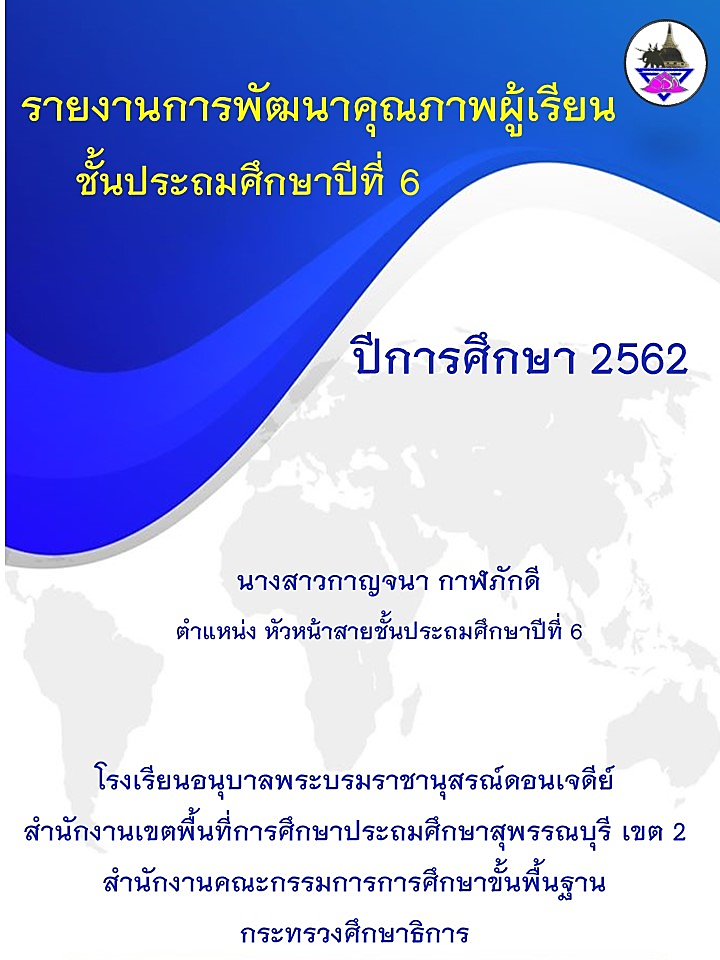 คำนำเอกสารรายงานการพัฒนาคุณภาพผู้เรียนชั้นประถมศึกษาปีที่ ของนักเรียนชั้นประถมศึกษาปีที่  6            ปีการศึกษา  2562 โรงเรียนอนุบาลพระบรมราชานุสรณ์ดอนเจดีย์ จัดทำขึ้นเพื่อสรุปผลการเรียนของนักเรียน      โดยนำเสนอข้อมูลในรูปตารางและแผนภูมิ ซึ่งทำ ให้เห็นภาพรวมของระดับผลการเรียน คะแนนเฉลี่ย ค่าร้อยละ ทั้งนี้เพื่อให้ครู บุคลากร  ผู้บริหาร  และผู้ที่เกี่ยวข้อง สามารถนำข้อมูลไปอ้างอิง เพื่อปรับปรุงพัฒนาการเรียน      การสอนให้เหมาะสมยิ่งขึ้น และสามารถนำข้อมูลเหล่านี้ไปใช้ประโยชน์ในการวางแผนการพัฒนาการศึกษา         ของโรงเรียนในโอกาสต่อไป ข้อมูลเหล่านี้จะเป็นประโยชน์แก่ ครู บุคลากร ผู้บริหาร และผู้ที่เกี่ยวข้อง และขอขอบพระคุณทุกท่านที่มีส่วนเกี่ยวข้องในการจัดทำเอกสารรายงานสรุปผลสัมฤทธิ์ทางการเรียนชั้นประถมศึกษาปีที่ 6 ณ โอกาสนี้ด้วย						                                   นางสาวกาญจนา กาฬภักดี               คณะผู้จัดทำสารบัญ	หัวข้อ											หน้าครูประจำชั้นประถมศึกษาปีที่ 6									1ครูประจำวิชาและจำนวนชั่วโมงที่สอน								1ข้อมูลจำนวนนักเรียนชั้นประถมศึกษาปีที่ 6  								4ข้อมูลคะแนนเฉลี่ยร้อยละผลสัมฤทธิ์ทางการเรียนชั้นประถมศึกษาปีที่ 6  				5ข้อมูลจำนวนนักเรียนที่ผ่านการประเมินและร้อยละของผลสัมฤทธิ์ทางการเรียน				6ข้อมูลระดับผลการเรียน ของนักเรียนชั้นประถมศึกษาปีที่ 6 ปีการศึกษา 2562				7ข้อมูลผลการประเมินความสามารถทางการอ่าน คิดวิเคราะห์ และการเขียน				8ข้อมูลผลการประเมินคุณลักษณะอันพึงประสงค์							8ข้อมูลผลการประเมินสมรรถนะสำคัญของผู้เรียน							9ข้อมูลผลการทดสอบทางการศึกษาระดับชาติขั้นพื้นฐาน (O-NET) ปีการศึกษา 2562			10ข้อมูลการเปรียบเทียบผลการทดสอบทางการศึกษาระดับชาติขั้นพื้นฐาน(O-NET) ปีการศึกษา 2562	11ข้อมูลร้อยละของผู้เข้าสอบจำแนกตามช่วงคะแนน ผลการทดสอบ(O-NET) 				12การจัดการเรียนการสอนชั้นประถมศึกษาปีที่ 6  ปีการศึกษา  25621.  ครูประจำชั้นประถมศึกษาปีที่ 6	ชั้นประถมศึกษาปีที่ 6/1     ครูประจำชั้น			1. นายรพี  ศรีวิเชียร								2. นางสาวอัญญิกา  เจริญปล้อง	ชั้นประถมศึกษาปีที่ 6/2     ครูประจำชั้น			1. นางสาวกาญจนา  กาฬภักดี								2. นางสาวณัฎฐนิช  ลิปิกรลือชา	ชั้นประถมศึกษาปีที่ 6/3     ครูประจำชั้น			1. นางสาวเจนจิรา  พลายละหาร								2. นางสาวน้ำผึ้ง  ดับสันเทียะ	ชั้นประถมศึกษาปีที่ 6/4     ครูประจำชั้น			1. นางสาวศุภรักษ์   จำปาสัก								2. นางสาวสุลักษณา  จุสมใจ								3. นางสาวสิริกาญจน์  คงคา2.  ครูประจำวิชาและจำนวนชั่วโมงที่สอน	2.1 ครูประจำวิชา สายชั้นประถมศึกษาปีที่ 6 และจำนวนชั่วโมงที่สอน 		1)  นายรพี  ศรีวิเชียร   วิทยฐานะ ชำนาญการ			-  วิชาคณิตศาสตร์		 11	ชั่วโมง			-  วิชาคอมพิวเตอร์		 4	ชั่วโมง			-  ลดเวลาเรียน เพิ่มเวลารู้	 2	ชั่วโมง			-  วิชาลูกเสือ			 1	ชั่วโมง			-  กิจกรรมชุมนุม			 1	ชั่วโมง			-  ประชุม			 1	ชั่วโมง				รวม			20	ชั่วโมง2)  นางสาวอัญญิกา   เจริญปล้อง    ครูผู้ช่วย			-  วิชาคณิตศาสตร์		 8	ชั่วโมง			-  วิชาสังคมฯ(ป.5)		 4	ชั่วโมง			-  ลดเวลาเรียน เพิ่มเวลารู้	 4	ชั่วโมง			-  วิชาลูกเสือ			 1	ชั่วโมง			-  กิจกรรมชุมนุม			 2	ชั่วโมง			-  ประชุม			 1	ชั่วโมง				รวม			20	ชั่วโมง3)  นางสาวกาญจนา  กาฬภักดี    วิทยฐานะ ชำนาญการ			-  วิชาวิทยาศาสตร์		 8	ชั่วโมง			-  วิชาแนะแนว			 4	ชั่วโมง			-  ลดเวลาเรียน เพิ่มเวลารู้	 4	ชั่วโมง			-  วิชาลูกเสือ			 1	ชั่วโมง			-  กิจกรรมชุมนุม			 2	ชั่วโมง			-  ประชุม			 1	ชั่วโมง				รวม			20	ชั่วโมง													หน้า 24)  นางสาวณัฏฐนิช  ลิปิกรลือชา    ครูผู้ช่วย			-  วิชาวิทยาศาสตร์		 6	ชั่วโมง			-  วิชาสุขศึกษา			 4	ชั่วโมง			-  ลดเวลาเรียน เพิ่มเวลารู้	 4	ชั่วโมง			-  วิชาลูกเสือ			 1	ชั่วโมง			-  กิจกรรมชุมนุม			 1	ชั่วโมง			-  ประชุม			 1	ชั่วโมง-  ลดเวลาเรียน เพิ่มเวลารู้ (ป.5)	 3	ชั่วโมง				รวม			20	ชั่วโมง5)  นางสาวเจนจิรา  พลายละหาร  วิทยฐานะ ชำนาญการ			-  วิชาอังกฤษ			12	ชั่วโมง			-  ลดเวลาเรียน เพิ่มเวลารู้	 4	ชั่วโมง			-  วิชาลูกเสือ			 1	ชั่วโมง			-  กิจกรรมชุมนุม			 1	ชั่วโมง			-  ประชุม			 1	ชั่วโมง				รวม			19	ชั่วโมง6)  นางสาวน้ำผึ้ง ดับสันเทีย  ครู ศษ.1 			-  วิชาอังกฤษ			 9	ชั่วโมง			-  วิชาอังกฤษ (เสริม)		 4	ชั่วโมง			-  ลดเวลาเรียน เพิ่มเวลารู้	 3	ชั่วโมง			-  วิชาลูกเสือ			 1	ชั่วโมง			-  กิจกรรมชุมนุม			 1	ชั่วโมง			-  ประชุม			 1	ชั่วโมง				รวม			19	ชั่วโมง7)  นางสาวศุภรักษ์  จำปาสัก    วิทยฐานะ ชำนาญการ			-  วิชาสังคมฯ			 4	ชั่วโมง			-  วิชาการงาน			 2	ชั่วโมง			-  ลดเวลาเรียน เพิ่มเวลารู้	 2	ชั่วโมง			-  วิชาลูกเสือ			 1	ชั่วโมง			-  กิจกรรมชุมนุม			 1	ชั่วโมง			-  ประชุม			 1	ชั่วโมง			-  วิชาสังคมฯ (ป.5)		 4        ชั่วโมง				รวม			15	ชั่วโมง													หน้า 38)  นางสาวสุลักษณา  จุสมใจ  ครู ศษ.1			-  วิชาภาษาไทย			 12	ชั่วโมง			-  วิชาลูกเสือ			 1	ชั่วโมง			-  กิจกรรมชุมนุม			 1	ชั่วโมง			-  ประชุม			 1	ชั่วโมง				รวม			15	ชั่วโมง9)  นางสาวสิริกาญจน์ คงคา    ครูผู้ช่วย			-  วิชาภาษาไทย			 4	ชั่วโมง			-  วิชาประวัติศาสตร์		 4	ชั่วโมง			-  วิชาสังคม			 4	ชั่วโมง			-  ลดเวลาเรียน เพิ่มเวลารู้	 1	ชั่วโมง			-  วิชาลูกเสือ			 1	ชั่วโมง			-  กิจกรรมชุมนุม			 1	ชั่วโมง			-  ประชุม			 1	ชั่วโมง-  ลดเวลาเรียน เพิ่มเวลารู้ (ป.5)	 3	ชั่วโมง				รวม			19	ชั่วโมง2.2 ครูประจำวิชา (ครูพิเศษ) และจำนวนชั่วโมงที่สอน 1)  นายวชิรวิชญ์  แก้วตา    วิทยฐานะ ชำนาญการ			-  วิชาพลศึกษา			 4	ชั่วโมง				รวม			4	ชั่วโมง2)  นายสุเทพ  เกตุนวม    ครูผู้ช่วย			-  วิชาศิลปะ			4	ชั่วโมง				รวม			4	ชั่วโมง													หน้า 4ตารางที่ 1  ตารางแสดงจำนวนนักเรียนชั้นประถมศึกษาปีที่ 6  ปีการศึกษา  2562													หน้า 5ตารางที่ 2   ตารางแสดงคะแนนเฉลี่ยร้อยละผลสัมฤทธิ์ทางการเรียนชั้นประถมศึกษาปีที่ 6  ปีการศึกษา  2562  													หน้า 6ตารางที่ 3  ตารางแสดงจำนวนนักเรียนที่ผ่านการประเมินและร้อยละของผลสัมฤทธิ์ทางการเรียนชั้นประถมศึกษาปีที่ 6  ปีการศึกษา  2562  													หน้า 7 ตารางที่ 4    ตารางแสดงระดับผลการเรียน ของนักเรียนชั้นประถมศึกษาปีที่ 6 ปีการศึกษา 2562													หน้า 8ตารางที่ 5   ตารางแสดงผลการประเมินความสามารถทางการอ่าน คิดวิเคราะห์ และการเขียนตารางที่ 6  ตารางแสดงผลการประเมินคุณลักษณะอันพึงประสงค์   													หน้า 9ตารางที่ 7  ตารางแสดงผลการประเมินสมรรถนะสำคัญของผู้เรียน													หน้า 10 ตารางที่ 8   ตารางแสดงผลการทดสอบทางการศึกษาระดับชาติขั้นพื้นฐาน (O-NET) ปีการศึกษา 2562													หน้า 11 ตารางที่ 9   ตารางแสดงการเปรียบเทียบผลการทดสอบทางการศึกษาระดับชาติขั้นพื้นฐาน(O-NET) ปีการศึกษา 2562													หน้า 12ตารางที่ 10  ตารางแสดงร้อยละของผู้เข้าสอบจำแนกตามช่วงคะแนน ผลการทดสอบทางการศึกษาระดับชาติขั้นพื้นฐาน(O-NET) ปีการศึกษา 2562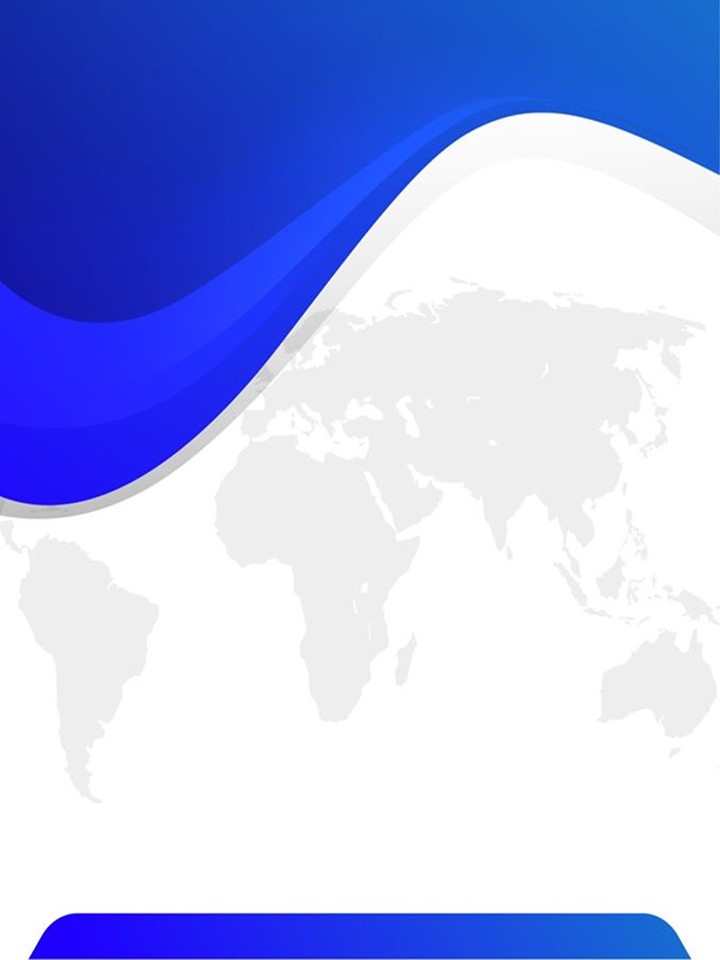 													หน้า 13เปรียบเทียบผลการทดสอบทางการศึกษาระดับชาติขั้นพื้นฐาน (O-NET)ปีการศึกษา 2562โรงเรียนอนุบาลพระบรมราชานุสรณ์ดอนเจดีย์													หน้า 14เปรียบเทียบผลการทดสอบทางการศึกษาระดับชาติขั้นพื้นฐาน (O-NET)(3 ปีย้อนหลัง ปีการศึกษา 2560 – 2562)โรงเรียนอนุบาลพระบรมราชานุสรณ์ดอนเจดีย์ชั้นชายหญิงรวมประถมศึกษาปีที่ 6/1182240ประถมศึกษาปีที่ 6/2251742ประถมศึกษาปีที่ 6/3231740ประถมศึกษาปีที่ 6/4241842รวมทั้งสิ้น9074164ชั้นวิชาวิชาวิชาวิชาวิชาวิชาวิชาวิชาวิชาวิชาวิชาวิชาวิชาชั้นภาษาไทยคณิตศาสตร์วิทยาศาสตร์สังคมศึกษา ศาสนาฯประวัติศาสตร์สุขศึกษาและพลศึกษาศิลปะการงานอาชีพและเทคโนโลยีภาษาอังกฤษหน้าที่พลเมืองคอมพิวเตอร์ภาษาอังกฤษเพื่อการสื่อสารรวมเฉลี่ยป. 6/183.5886.3384.2883.8384.1083.5580.7383.9885.6585.7387.6883.6084.42ป. 6/277.8678.6475.7775.1477.2680.0075.0580.9879.1082.0585.6981.7279.11ป. 6/36968.9370.6575.7075.7378.2376.9379.7374.9383.4585.3576.0576.22ป. 6/472.4878.6475.2470.6077.7684.5376.1780.0277.5782.3685.9376.4878.15รวมเฉลี่ย75.7178.1576.4676.2378.6880.5677.1881.1679.2983.4186.1579.4579.48รายวิชานักเรียนเข้าสอบนักเรียนที่ผ่านร้อยละผลสัมฤทธิ์ทางการเรียนภาษาไทย16416475.71คณิตศาสตร์16416478.15วิทยาศาสตร์16416476.46สังคมศึกษา16416476.23ประวัติศาสตร์16416478.68การงานอาชีพและเทคโนโลยี16416480.56สุขศึกษาและพลศึกษา16416477.18ศิลปะ16416481.16ภาษาอังกฤษ16416479.29หน้าที่พลเมือง16416483.41คอมพิวเตอร์ 16416486.15ภาษาอังกฤษเพื่อการสื่อสาร16416479.45รวมเฉลี่ย79.37สาระการเรียนรู้จำนวนนักเรียนจำนวนที่ได้ระดับผลการเรียนจำนวนที่ได้ระดับผลการเรียนจำนวนที่ได้ระดับผลการเรียนจำนวนที่ได้ระดับผลการเรียนจำนวนที่ได้ระดับผลการเรียนจำนวนที่ได้ระดับผลการเรียนจำนวนที่ได้ระดับผลการเรียนจำนวนที่ได้ระดับผลการเรียนระดับ 3 ขึ้นไประดับ 3 ขึ้นไปสาระการเรียนรู้จำนวนนักเรียน43.532.521.510คนร้อยละภาษาไทย16453403620132--12978.66คณิตศาสตร์1648916271715---13280.49วิทยาศาสตร์1646633231115142-12274.39สังคมศึกษาฯ16461342224212--11771.34ประวัติศาสตร์164774839-----164100.00สุขศึกษาและพลศึกษา164129296-----164100.00ศิลปะ16456682812----15695.12การงานอาชีพฯ16496371993---15292.68ภาษาอังกฤษ164833720222---14085.37หน้าที่พลเมือง164134264-----164100.00คอมพิวเตอร์1641291346642-14689.02ภาษาอังกฤษเพื่อการสื่อสาร1648441309000015594.51เฉลี่ยร้อยละของนักเรียนที่ได้ระดับ  3 ขึ้นไปเฉลี่ยร้อยละของนักเรียนที่ได้ระดับ  3 ขึ้นไปเฉลี่ยร้อยละของนักเรียนที่ได้ระดับ  3 ขึ้นไปเฉลี่ยร้อยละของนักเรียนที่ได้ระดับ  3 ขึ้นไปเฉลี่ยร้อยละของนักเรียนที่ได้ระดับ  3 ขึ้นไปเฉลี่ยร้อยละของนักเรียนที่ได้ระดับ  3 ขึ้นไปเฉลี่ยร้อยละของนักเรียนที่ได้ระดับ  3 ขึ้นไปเฉลี่ยร้อยละของนักเรียนที่ได้ระดับ  3 ขึ้นไปเฉลี่ยร้อยละของนักเรียนที่ได้ระดับ  3 ขึ้นไป88.4788.4788.47ชั้นจำนวนนักเรียนระดับคุณภาพระดับคุณภาพระดับคุณภาพระดับคุณภาพร้อยละของดีเยี่ยมชั้นจำนวนนักเรียนดีเยี่ยมดีผ่านเกณฑ์ไม่ผ่านร้อยละของดีเยี่ยมชั้นประถมศึกษาปีที่ 6/14040---100ชั้นประถมศึกษาปีที่ 6/2422913--69.05ชั้นประถมศึกษาปีที่ 6/340355--87.5ชั้นประถมศึกษาปีที่ 6/44242---100รวม16414618--89.02ร้อยละร้อยละ89.0210.98--ชั้นจำนวนนักเรียนระดับคุณภาพระดับคุณภาพระดับคุณภาพระดับคุณภาพร้อยละของดีเยี่ยมชั้นจำนวนนักเรียนดีเยี่ยมดีผ่านเกณฑ์ไม่ผ่านร้อยละของดีเยี่ยมชั้นประถมศึกษาปีที่ 6/14040---100ชั้นประถมศึกษาปีที่ 6/24242---100ชั้นประถมศึกษาปีที่ 6/34040---100ชั้นประถมศึกษาปีที่ 6/44242---100รวม164164---100ร้อยละร้อยละ100----ชั้นจำนวนนักเรียนระดับคุณภาพระดับคุณภาพระดับคุณภาพระดับคุณภาพร้อยละของดีเยี่ยมชั้นจำนวนนักเรียนดีเยี่ยมดีผ่านเกณฑ์ไม่ผ่านร้อยละของดีเยี่ยมชั้นประถมศึกษาปีที่ 6/14040---100ชั้นประถมศึกษาปีที่ 6/2422913--69.05ชั้นประถมศึกษาปีที่ 6/3403010--75.00ชั้นประถมศึกษาปีที่ 6/44242---100รวม16414123--86.01ร้อยละร้อยละ85.9814.02--รายวิชาโรงเรียนประเทศผลต่างภาษาไทย52.3949.07+3.32ภาษาอังกฤษ37.9334.42+3.51คณิตศาสตร์38.1832.90+5.28วิทยาศาสตร์39.5035.55+3.95รวมเฉลี่ย42.0037.99+4.01วิชาเปรียบเทียบคะแนน ปีการศึกษา 2562เปรียบเทียบคะแนน ปีการศึกษา 2562เปรียบเทียบคะแนน ปีการศึกษา 2562เปรียบเทียบคะแนน ปีการศึกษา 2562เปรียบเทียบคะแนน ปีการศึกษา 2562เปรียบเทียบคะแนน ปีการศึกษา 2562เปรียบเทียบคะแนน ปีการศึกษา 2562วิชาโรงเรียน ปี 61 กับ ปี 62โรงเรียน ปี 61 กับ ปี 62โรงเรียน ปี 61 กับ ปี 62กับระดับเขตพื้นที่กับระดับเขตพื้นที่กับระดับประเทศกับระดับประเทศวิชาปี 62ปี 61เพิ่ม – ลดคะแนนเพิ่ม - ลดคะแนนเพิ่ม -ลดภาษาไทย52.3961.24-8.8548.68+3.7149.07+3.32ภาษาอังกฤษ37.9340.97-3.0430.86+7.0734.42+3.51คณิตศาสตร์38.1847.44-9.2632.51+5.6732.90+5.28วิทยาศาสตร์39.5043.71-4.2135.56+3.9435.55+3.95รวม42.0048.34-6.3436.90+5.137.99+4.01วิชา0.00-20.0020.01-40.0040.01-60.0060.01-80.0080.01-99.99100.00รวมภาษาไทยจำนวน034734730157ภาษาไทยร้อยละ0.0021.6646.5029.941.910.00100ภาษาอังกฤษจำนวน198243931157ภาษาอังกฤษร้อยละ12.1052.2327.395.731.910.64100คณิตศาสตร์จำนวน228441910157คณิตศาสตร์ร้อยละ14.0153.5026.115.730.640.00100วิทยาศาสตร์จำนวน394471210157วิทยาศาสตร์ร้อยละ1.9159.8729.947.640.640.00100วิชาเปรียบเทียบคะแนน ปีการศึกษา 2562เปรียบเทียบคะแนน ปีการศึกษา 2562เปรียบเทียบคะแนน ปีการศึกษา 2562เปรียบเทียบคะแนน ปีการศึกษา 2562เปรียบเทียบคะแนน ปีการศึกษา 2562เปรียบเทียบคะแนน ปีการศึกษา 2562เปรียบเทียบคะแนน ปีการศึกษา 2562วิชากับระดับเขตพื้นที่กับระดับเขตพื้นที่กับระดับเขตพื้นที่กับระดับจังหวัดกับระดับจังหวัดกับระดับประเทศกับระดับประเทศวิชาปี 62คะแนนเพิ่ม - ลดคะแนนเพิ่ม - ลดคะแนนเพิ่ม -ลดภาษาไทย52.3948.68+3.7150.72+1.6749.07+3.32ภาษาอังกฤษ37.9330.86+7.0734.25+3.6834.42+3.51คณิตศาสตร์38.1832.51+5.6735.07+3.1132.90+5.28วิทยาศาสตร์39.5035.56+3.9437.20+2.335.55+3.95รวม42.0036.90+5.139.31+2.6937.99+4.01รายวิชาคะแนนเฉลี่ยย้อนหลัง 3 ปีการศึกษาคะแนนเฉลี่ยย้อนหลัง 3 ปีการศึกษาคะแนนเฉลี่ยย้อนหลัง 3 ปีการศึกษาผลต่างปี 61 กับ 62รายวิชา256025612562ผลต่างปี 61 กับ 62ภาษาไทย52.8461.2452.39-8.85ภาษาอังกฤษ39.8440.9737.93-3.04คณิตศาสตร์41.3647.4438.18-9.26วิทยาศาสตร์42.7743.7139.50-4.21รวมเฉลี่ย44.2048.3442.00-6.34